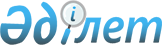 "2010-2012 жылдарға арналған облыстық бюджет туралы" облыстық мәслихаттың 2009 жылғы 10 желтоқсандағы № 21/252 шешіміне өзгерістер мен толықтыру енгізу туралыМаңғыстау облыстық мәслихатының 2010 жылғы 06 қазандағы № 27/323 шешімі. Маңғыстау облысының Әділет департаментінде 2010 жылғы 07 қазанда № 2085 тіркелді

      Қазақстан Республикасының 2008 жылғы 4 желтоқсандағы Бюджет кодексіне, Қазақстан Республикасының 2001 жылғы 23 қаңтардағы «Қазақстан Республикасындағы жергілікті мемлекеттік басқару және өзін - өзі басқару туралы» және 2010 жылғы 6 қазандағы № 342-IV «2010 - 2012 жылдарға арналған республикалық бюджет туралы» Қазақстан Республикасы заңына өзгерістер мен толықтырулар енгізу туралы» заңдарына сәйкес облыстық мәслихат ШЕШІМ ЕТТІ:



      1. «2010 - 2012 жылдарға арналған облыстық бюджет туралы» облыстық мәслихаттың 2009 жылғы 10 желтоқсандағы № 21/252 шешіміне (нормативтік құқықтық кесімдерді мемлекеттік тіркеу Тізілімінде № 2061 болып тіркелген, «Маңғыстау» газетінің 2009 жылғы 26 желтоқсандағы № 206 - 207 санында жарияланған) мына өзгерістер мен толықтыру енгізілсін:



      2010 жылға арналған облыстық бюджет 1 - қосымшаға сәйкес мына көлемде бекітілсін:

      1) кірістер – 64 634 504 мың теңге, оның ішінде:

      салықтық түсімдер бойынша – 26 501 674 мың теңге;

      салықтық емес түсімдер бойынша – 2 624 763 мың теңге;

      негізгі капиталды сатудан түсетін түсімдер – 1 391 мың теңге;

      трансферттердің түсімдері бойынша – 35 506 676 мың теңге;

      2) шығындар – 64 404 524 мың теңге;

      3) таза бюджеттік кредиттеу – 771 553 мың теңге, оның ішінде:

      бюджеттік кредиттер – 1 304 714 мың теңге;

      бюджеттік кредиттерді өтеу – 533 161 мың теңге.

      4) қаржы активтерімен операциялар бойынша сальдо – 434 162 мың теңге, оның ішінде:

      қаржы активтерін сатып алу – 435 181 мың теңге,

      мемлекеттің қаржы активтерін сатудан түсетін түсімдер - 1 019 мың теңге.

      5) бюджет тапшылығы (профициті) – 975 735 мың теңге.

      6) бюджет тапшылығын қаржыландыру (профицитін пайдалану) – 975 735 мың теңге.



      2 - тармақта:

      1) тармақшада:

      мына жолдағы:

      «Бейнеу ауданына» «84,0» сандары «91,9» сандарымен ауыстырылсын;

      «Қарақия ауданына» «41,8» сандары «55,4» сандарымен ауыстырылсын;

      «Ақтау қаласына» «9,8» сандары «12,0» сандарымен ауыстырылсын;

      «Жаңаөзен қаласына» «81,3» сандары «80,5» сандарымен ауыстырылсын.

      6) тармақшада:

      мына жолда:

      «Бейнеу ауданына» «83,0» сандары «93,0» сандарымен ауыстырылсын;

      «Қарақия ауданына» «41,0» сандары «56,2» сандарымен ауыстырылсын;

      «Түпқараған ауданына» «96,9» сандары «99,9» сандарымен ауыстырылсын;

      «Ақтау қаласына» «11,1» сандары «12,0» сандарымен ауыстырылсын.



      4 - тармақта:

      «1 455 994» сандары «1 484 125» сандарымен ауыстырылсын;

      «303 563» сандары «331 694» сандарымен ауыстырылсын. 



      8 - 1 - тармақта:

      «174 164» сандары «136 377» сандарымен ауыстырылсын;

      «114 901» сандары «100 006» сандарымен ауыстырылсын;

      «27 714» сандары «22 222» сандарымен ауыстырылсын;

      «42 671» сандары «38 031» сандарымен ауыстырылсын;

      «4 928» сандары «2 088» сандарымен ауыстырылсын.



      8 - 5 - тармақта:

      «63 918» сандары «47 349» сандарымен ауыстырылсын.



      8 - 7 - тармақта:

      «11 700» сандары «11 200» сандарымен ауыстырылсын.



      8 - 14 - тармақта:

      «20 172 035» сандары «23 392 020» сандарымен ауыстырылсын.



      8-19-тармақта:

      «296 704» сандары «652 754» сандарымен ауыстырылсын.

      мына мазмұндағы 8-20 тармақпен толықтырылсын:



      8 - 20. 2010 жылға арналған облыстық бюджетте штат санының өсуіне байланысты Маңғыстау облысы бойынша ІІД ұстауға республикалық бюджеттен – 404 275 мың теңге сомасында ағымдағы нысаналы трансферттер қарастырылғаны ескерілсін.



      9 - тармақта:

      «124 285» сандары «43 988» сандарымен ауыстырылсын.



      11-тармақта:

      «2 577 479» сандары «2 695 877» сандарымен ауыстырылсын.



      12-тармақта:

      «33 836» сандары «174 836» сандарымен ауыстырылсын.



      2. Осы шешім 2010 жылдың 1 қаңтарынан бастап қолданысқа енгізіледі.      Сессия төрағасы                         Р. Исаев      Облыстық

      мәслихат хатшысы                        Б. Шелпеков      «КЕЛІСІЛДІ»

      Облыстық экономика және бюджеттік

      жоспарлау басқармасының бастығы

      Х.Х. Нұрғалиева

      06 қазан 2010 ж.

Облыстық мәслихаттың 2010 жылғы

6 қазандағы № 27/323 шешіміне

1-қосымша 2010 жылға арналған облыстық бюджет
					© 2012. Қазақстан Республикасы Әділет министрлігінің «Қазақстан Республикасының Заңнама және құқықтық ақпарат институты» ШЖҚ РМК
				Сан
Сын
Кіші сын
Ерек
Атауы
Сомасы, мың теңге
1
2
3
1.КІРІСТЕР64 634 5041САЛЫҚТЫҚ ТҮСІМДЕР26 501 6740101Табыс салығы12 636 02822Жеке табыс салығы12 636 0280303Әлеуметтік салық9 635 58711Әлеуметтік салық9 635 5870505Тауарларға, жұмыстарға және қызметтерге салынатын iшкi салықтар4 230 05933Табиғи және басқа ресурстарды пайдаланғаны үшін түсетін түсімдер4 229 79444Кәсiпкерлiк және кәсiби қызметтi жүргiзгенi үшiн алынатын алымдар2652САЛЫҚТЫҚ ЕМЕС ТҮСІМДЕР2 624 7630101Мемлекеттік меншіктен түсетін кірістер46 11311Мемлекеттік кәсіпорындардың таза кірісі бөлігінің түсімдері4 44444Мемлекеттік меншіктегі заңды тұлғаларға қатысу үлесіне кірістер3 87855Мемлекет меншігіндегі мүлікті жалға беруден түсетін кірістер18 79177Мемлекеттік бюджеттен берілген кредиттер бойынша сыйақылар19 0000202Мемлекеттік бюджеттен қаржыландырылатын  мемлекеттік мекемелердің тауарларды (жұмыстарды, қызметтерді) өткізуінен түсетін түсімдер35011Мемлекеттік бюджеттен қаржыландырылатын  мемлекеттік мекемелердің тауарларды (жұмыстарды, қызметтерді) өткізуінен түсетін түсімдер3500303Мемлекеттік бюджеттен қаржыландырылатын  мемлекеттік мекемелер ұйымдастыратын мемлекеттік сатып алуды өткізуден түсетін ақша түсімдері2111Мемлекеттік бюджеттен қаржыландырылатын  мемлекеттік мекемелер ұйымдастыратын мемлекеттік сатып алуды өткізуден түсетін ақша түсімдері210404Мемлекеттік бюджеттен қаржыландырылатын, сондай-ақ, Қазақстан Республикасы Ұлттық Банкінің бюджетінен (шығыстар сметасынан) ұсталатын және қаржыландырылатын мемлекеттік мекемелер салатын айыппұлдар, өсімпұлдар, санкциялар, өндіріп алулар 2 85011Мемлекеттік бюджеттен қаржыландырылатын, сондай-ақ, Қазақстан Республикасы Ұлттық Банкінің бюджетінен (шығыстар сметасынан) ұсталатын және қаржыландырылатын мемлекеттік мекемелер салатын айыппұлдар, өсімпұлдар, санкциялар, өндіріп алулар 2 8500606Басқа да салықтық емес түсiмдер2 575 42911Басқа да салықтық емес түсiмдер2 575 4293НЕГІЗГІ КАПИТАЛДЫ САТУДАН ТҮСЕТІН ТҮСІМДЕР1 3910101Мемлекеттік мекемелерге бекітілген мемлекеттік мүлікті сату1 39111Мемлекеттік мекемелерге бекітілген мемлекеттік мүлікті сату1 3914ТРАНСФЕРТТЕР ТҮСІМІ35 506 6760101Төмен тұрған мемлекеттік басқару органдарынан алынатын трансферттер1 530 65922Аудандық (қалалық) бюджеттерден трансферттер1 530 6590202Мемлекеттік басқарудың жоғары тұрған органдарынан түсетін трансферттер33 976 01711Республикалық бюджеттен түсетін трансферттер33 976 017Ф. топ
Әкімші
Бағ
Кіші бағ
Атауы
Сомасы, мың теңге
1
2
3
2. ШЫҒЫНДАР64 404 52401Жалпы сипаттағы мемлекеттік қызметтер1 529 056110Облыс мәслихатының аппараты40 784001Облыс мәслихатының қызметін қамтамасыз ету жөніндегі қызметтер 38 241002Ақпараттық жүйелер құру793004Мемлекеттік органдарды материалдық-техникалық жарақтандыру1 750120Облыс әкімінің аппараты1 317 511001Облыс әкімнің қызметін қамтамасыз ету257 355002Ақпараттық жүйелер құру632 951003Жеке және заңды тұлғаларға "жалғыз терезе" қағидаты бойынша мемлекеттік қызметтер көрсететін халыққа қызмет орталықтарының қызметін қамтамасыз ету245 198004Мемлекеттік органдардың ғимараттарын, үй-жайлары және құрылыстарын күрделі жөндеу134767005Мемлекеттік органдарды материалдық-техникалық жарақтандыру47 240257Облыстың қаржы басқармасы90 284001Жергілікті бюджетті атқару және коммуналдық меншікті басқару саласындағы мемлекеттік саясатты іске асыру жөніндегі қызметтер78 832002Ақпараттық жүйелер құру1 246009Коммуналдық меншікті жекешелендіруді ұйымдастыру3 000010Коммуналдық меншікке түскен мүлікті есепке алу, сақтау, бағалау және сату7 000014Мемлекеттік органдарды материалдық-техникалық жарақтандыру206258Облыстың экономика және бюджеттік жоспарлау басқармасы80 477001Экономикалық саясатты, мемлекеттік жоспарлау жүйесін қалыптастыру мен дамыту және облысты басқару саласындағы мемлекеттік саясатты іске асыру жөніндегі қызметтер78 697002Ақпараттық жүйелер құру1 193006Мемлекеттік органдарды материалдық-техникалық жарақтандыру58702Қорғаныс38 661250Облыстың жұмылдыру дайындығы, азаматтық қорғаныс, авариялар мен дүлей зілзалардың алдын алуды және жоюды ұйымдастыру басқармасы38 661001Жергілікті деңгейде жұмылдыру дайындығы,  азаматтық қорғаныс, авариялар мен дүлей апаттардың алдын алуды және жоюды ұйымдастыру саласындағы мемлекеттік саясатты іске асыру жөніндегі қызметтер 19 447002Ақпараттық жүйелер құру819003Жалпыға бірдей әскери міндетті атқару шеңберіндегі іс-шаралар7 816005Облыстық ауқымдағы жұмылдыру дайындығы және жұмылдыру10 57903Қоғамдық тәртіп, қауіпсіздік, құқық, сот, қылмыстық-атқару қызметі3 475 632252Облыстық бюджеттен қаржыландырылатын атқарушы ішкі істер органы3 361 632001Облыс аумағында қоғамдық тәртіпті және қауіпсіздікті сақтауды қамтамасыз ету саласындағы мемлекеттік саясатты іске асыру жөніндегі қызметтер 2 328 322002Медициналық айықтырғыштардың және медициналық айықтырғыштардың жұмысын ұйымдастыратын полиция бөлімшелерінің жұмысын ұйымдастыру46 120003Қоғамдық тәртіпті қорғауға қатысатын азаматтарды көтермелеу 1 709006Мемлекеттік органдардың ғимараттарын, үй-жайлары және құрылыстарын күрделі жөндеу79 735011Мемлекеттік органдарды материалдық-техникалық жарақтандыру786 068012Кәмелетке толмағандарды уақытша оқшалау, бейімдеуді және оңалтуды ұйымдастыру24 852013Белгілі тұратын жері және құжаттары жоқ адамдарды орналастыру қызметтері38 503014Әкімшілік тәртіппен тұткындалған адамдарды ұстауды ұйымдастыру39 145015Қызмет жануаларын ұстауды ұйымдастыру14 736016«Мак» операциясын өткізу2 442271Облыстың құрылыс  басқармасы114 000003Ішкі істер органдарының объектілерін дамыту114 00004Білім беру9 695 052252Облыстық бюджеттен қаржыландырылатын атқарушы ішкі істер органы56 389007Кадрлардың біліктілігін арттыру және оларды қайта даярлау56 389253Облыстың денсаулық сақтау басқармасы119 781003Кадрлардың біліктілігін арттыру және оларды қайта даярлау24 033035Денсаулық сақтау жүйесінің мемлекеттік білім беру ұйымдарын материалдық-техникалық жарақтандыру7 000043Техникалық және кәсіптік, орта білімнен кейінгі білім беру мекемелерінде мамандар даярлау88 748260Облыстың туризм, дене шынықтыру және спорт басқармасы 613 819006Балалар мен жасөспірімдерге спорт бойынша қосымша білім беру613 819261Облыстың білім беру басқармасы 4 808 666001Жергілікті деңгейде білім беру саласындағы мемлекеттік саясатты іске асыру жөніндегі қызметтер43 108003Арнайы білім беретін оқу бағдарламалары бойынша жалпы білім беру286 081005Білім берудің мемлекеттік облыстық мекемелер үшін оқулықтар мен оқу-әдiстемелiк кешендерді сатып алу және жеткізу12 129006Мамандандырылған білім беру ұйымдарында дарынды балаларға жалпы білім беру143 197007Облыстық ауқымда мектеп олимпиадаларын, мектептен тыс іс-шараларды және конкурстар өткізу213 689008Өңірлік жұмыспен қамту және кадрларды қайта даярлау стратегиясын іске асыру шеңберінде білім беру объектілерін күрделі, ағымды жөндеу192 822010Кадрлардың біліктілігін арттыру және оларды қайта даярлау67 184011Балалар мен жеткіншектердің психикалық денсаулығын зерттеу және халыққа психологиялық-медициналық-педагогикалық консультациялық көмек көрсету57 871012Дамуында проблемалары бар балалар мен жеткіншектердің оңалту және әлеуметтік бейімдеу 18 951014Мемлекеттік органдарды материалдық-техникалық жарақтандыру50 941016Өңірлік жұмыспен қамту және кадрларды қайта даярлау стратегиясының шеңберінде білім беру объектілерін күрделі, ағымдағы жөндеуге республикалық бюджеттен аудандардың (облыстық маңызы бар қалалардың) бюджеттеріне берілетін ағымдағы нысаналы трансферттер448 076017Өңірлік жұмыспен қамту және кадрларды қайта даярлау стратегиясының шеңберінде білім беру объектілерін күрделі, ағымдағы жөндеуге облыстық бюджеттен аудандардың (облыстық маңызы бар қалалардың) бюджеттеріне берілетін ағымдағы нысаналы трансферттер7 118018Жаңадан іске қосылатын білім беру объектілерін ұстауға аудандар (облыстық маңызы бар қалалар) бюджеттеріне берілетін ағымдағы нысаналы трансферттер775 411022Аудандар (облыстық маңызы бар қалалар) бюджеттеріне «Өзін-өзі тану» пәні бойынша мектепке дейінгі білім беру ұйымдарын, орта білім беру,  техникалық және кәсіптік білім беру, орта білімнен кейінгі білім беру ұйымдарын, біліктілікті арттыру институттарын оқу материалдарымен қамтамасыз етуге арналған республикалық бюджеттен бөлінетін ағымдағы нысаналы трансферттер49 677024Техникалық және кәсіптік білім беру ұйымдарында мамандар даярлау1 494 830027Мектепке дейінгі білім беру ұйымдарында мемлекеттік білім беру тапсырыстарын іске асыруға аудандардың (облыстық маңызы бар қалалардың) бюджеттеріне берілетін ағымдағы нысаналы трансферттер350 295029Әдістемелік жұмыс18 425048Аудандардың (облыстық маңызы бар қалалардың) бюджеттеріне негізгі орта және жалпы орта білім беретін мемлекеттік мекемелердегі физика, химия, биология кабинеттерін оқу жабдығымен жарақтандыруға берілетін ағымдағы нысаналы трансферттер102 425058Аудандардың (облыстық маңызы бар қалалардың) бюджеттеріне бастауыш, негізгі орта және жалпы орта білім беретін мемлекеттік мекемелерде лингафондық және мультимедиалық кабинеттер құруға берілетін ағымдағы нысаналы трансферттер138 525060Кадрларды даярлау және қайта даярлау311 193113Жергілікті бюджеттерден берілетін ағымдағы нысаналы трансфертер26 718271Облыстың құрылыс басқармасы4 096 397007Білім беру объектілерін салуға және реконструкциялауға аудандар (облыстық маңызы бар қалалар) бюджеттеріне берілетін нысаналы даму трансферттер1 884 734008Білім беру объектілерін салуға және реконструкциялауға аудандар (облыстық маңызы бар қалалар) бюджеттеріне берілетін нысаналы даму трансферттер 1 835 264037Білім беру объектілерін салу және реконструкциялау376 39905Денсаулық сақтау13 670 200253Облыстың денсаулық сақтау басқармасы7 512 357001Жергілікті деңгейде денсаулық сақтау саласындағы мемлекеттік саясатты іске жөніндегі қызметтер66 445002Өңірлік жұмыспен қамту және кадрларды қайта даярлау стратегиясын іске асыру шеңберінде денсаулық сақтау объектілерін күрделі, ағымды жөндеу797 493005Жергілікті денсаулық сақтау ұйымдары үшін қанды, оның құрамдарын және дәрілерді өндіру85 715006Ана мен баланы қорғау67 930007Салауатты өмір салтын насихаттау64 864008Қазақстан Республикасында ЖҚТБ індетінің алдын алу және қарсы күрес жөніндегі іс-шараларды іске асыру9 364009Туберкулезден, жұқпалы және психикалық аурулардан және жүйкесі бұзылуынан зардап шегетін адамдарға медициналық көмек көрсету1 300 270010Республикалық бюджет қаражатынан көрсетілетін медициналық көмекті қоспағанда, халыққа амбулаторлық-емханалық көмек көрсету2 004 365011Жедел және шұғыл көмек көрсету және санитарлық авиация579 561013Патологоанатомиялық союды жүргізу11 991014Халықтың жекелген санаттарын амбулаториялық деңгейде дәрілік заттармен және мамандандырылған балалар және емдік тамақ өнімдерімен қамтамасыз ету270 172016Азаматтарды елді мекеннің шегінен тыс емделуге тегін және жеңілдетілген жол жүрумен қамтамасыз ету35 000017Шолғыншы эпидемиологиялық қадағалау жүргізу үшін тест-жүйелерін сатып алу818018Ақпараттық талдау орталықтарының қызметін қамтамасыз ету15 146019Туберкулез ауруларын туберкулез ауруларына қарсы препараттарымен қамтамасыз ету70 238020Диабет ауруларын диабетке қарсы препараттарымен қамтамасыз ету41 985021Онкологиялық ауруларды химия препараттарымен қамтамасыз ету99 493022Бүйрек жетімсіз ауруларды дәрі-дәрмек құралдарымен, диализаторлармен, шығыс материалдарымен және бүйрегі алмастырылған ауруларды дәрі-дәрмек құралдарымен қамтамасыз ету47 831026Гемофилиямен ауыратын ересек адамдарды емдеу кезінде қанның ұюы факторлармен қамтамасыз ету94 995027Халыққа иммунды алдын алу жүргізу үшін вакциналарды және басқа иммундық-биологиялық препараттарды орталықтандырылған сатып алу447 622028Жаңадан iске қосылатын денсаулық сақтау объектiлерiн ұстау52 160029Облыстық арнайы медициналық жабдықтау базалары15 434032Мемлекеттік денсаулық сақтау ұйымдарының ғимараттарын, үй-жайлары  мен құрылыстарын күрделі жөндеу 14 000033Мемлекеттік денсаулық сақтау ұйымдарын материалдық-техникалық жарақтандыру1 311 622036Жіті миокард инфаркт сырқаттарын тромболитикалық препараттармен қамтамасыз ету 7 843271Облыстың құрылыс басқармасы6 157 843038Денсаулық сақтау объектілерін салу және реконструкциялау6 157 84306Әлеуметтік көмек және әлеуметтік қамсыздандыру 1 223 402256Облыстың жұмыспен қамтылу мен әлеуметтік бағдарламаларды үйлестіру басқармасы777 942001Жергілікті деңгейде облыстың жұмыспен қамтуды қамтамасыз ету және үшін әлеуметтік бағдарламаларды іске асыру саласындағы мемлекеттік саясатты іске асыру жөніндегі қызметтер 52 711002Жалпы үлгідегі медициналық-әлеуметтік мекемелерде (ұйымдарда) қарттар мен мүгедектерге арнаулы әлеуметтік қызметтер көрсету72 352003Мүгедектерге әлеуметтік қолдау көрсету42 090011Жәрдемақыларды және басқа да әлеуметтік төлемдерді есептеу, төлеу мен жеткізу бойынша қызметтерге ақы төлеу10013Психоневрологиялық медициналық-әлеуметтік мекемелерде (ұйымдарда) психоневрологиялық аурулар-мен ауыратын мүгедектер үшін арнаулы әлеуметтік қызметтер көрсету132 517014Оңалту орталықтарында қарттарға, мүгедектерге, оның ішінде мүгедек балаларға арнаулы әлеуметтік қызметтер көрсету26 317015Мүгедектерді оңалтуды жүзеге асыратын мекемелердің (ұйымдардың) қызметтері244 906020Аудандар (облыстық маңызы бар қалалар) бюджеттеріне ең төменгі күнкөрістің мөлшері өскеніне байланысты мемлекеттік атаулы әлеуметтік көмегін және 18 жасқа дейінгі балаларға ай сайынғы мемлекеттік жәрдемақыға берілетін ағымдағы нысаналы трансферттер70 920027Аудандар (облыстық маңызы бар қалалар) бюджеттеріне әлеуметтік жұмыс орындары және жастар тәжірибесі бағдарламасын кеңейтуге ағымдағы нысаналы трансферттер96 000029Аудандардың (облыстық маңызы бар қалалардың) бюджеттеріне Ұлы Отан соғысындағы Жеңістің 65 жылдығына орай Ұлы Отан соғысының қатысушылары мен мүгедектеріне Тәуелсіз Мемлекеттер Достастығы елдері бойынша, Қазақстан Республикасының аумағы бойынша жол жүруін, сондай-ақ оларға және олармен бірге жүретін адамдарға Мәскеу, Астана қалаларында мерекелік іс-шараларға қатысуы үшін тамақтануына, тұруына, жол жүруіне арналған шығыстарды төлеуді қамтамасыз етуге берілетін республикалық бюджеттен берілетін ағымдағы нысаналы трансферттер 2 088031Аудандардың (облыстық маңызы бар қалалардың) бюджеттеріне Ұлы Отан соғысындағы Жеңістің 65 жылдығына орай Ұлы Отан соғысының қатысушылары мен мүгедектеріне, сондай-ақ оларға теңестірілген,  оның ішінде майдандағы армия құрамына кірмеген, 1941 жылғы 22 маусымнан бастап 1945 жылғы 3 қыркүйек аралығындағы кезеңде әскери бөлімшелерде, мекемелерде, әскери-оқу орындарында әскери қызметтен өткен, запасқа босатылған (отставка), «1941-1945 жж. Ұлы Отан соғысында Германияны жеңгенi үшiн» медалімен немесе «Жапонияны жеңгені үшін»  медалімен марапатталған әскери қызметшілерге, Ұлы Отан соғысы жылдарында тылда кемінде алты ай жұмыс істеген (қызметте болған) адамдарға біржолғы материалдық көмек төлеу үшін республикалық бюджеттен берілетін ағымдағы нысаналы трансферттер38 031261Облыстың білім беру басқармасы 235 828015Жетiм балаларды, ата-анасының қамқорлығынсыз қалған балаларды әлеуметтік қамсыздандыру235 828271Облыстың құрылыс басқармасы209 632039Әлеуметтік қамтамасыз ету объектілерін салу және реконструкциялау209 63207Тұрғын үй-коммуналдық шаруашылық7 482 486271Облыстың құрылыс  басқармасы5 455 238014Аудандардың (облыстық маңызы бар қалалардың) бюджеттеріне мемлекеттік коммуналдық тұрғын үй қорының тұрғын үйлерін салуға және (немесе) сатып алуға республикалық бюджеттен берілетін нысаналы даму трансферттері1 658 000024Аудандардың (облыстық маңызы бар қалалардың) бюджеттеріне мемлекеттік коммуналдық тұрғын үй қорының тұрғын үйлерін салуға және (немесе) сатып алуға облыстық бюджеттен берілетін нысаналы даму трансферттері110 000027Аудандардың (облыстық маңызы бар қалалардың) бюджеттеріне инженерлік-коммуникация- лық инфрақұрылымды дамытуға, жайластыруға және (немесе) сатып алуға республикалық бюджеттен берілетін нысаналы даму трансферттері3 573 671030Коммуналдық шаруашылық объектілерін дамыту28 361031Аудандардың (облыстық маңызы бар қалалардың) бюджеттеріне инженерлік-коммуникация- лық инфрақұрылымды дамытуға, жайластыруға және (немесе) сатып алуға облыстық бюджеттен берілетін нысаналы даму трансферттері85 206279Облыстың энергетика және коммуналдық шаруашылық басқармасы2 027 248001Жергілікті деңгейде энергетика және коммуналдық шаруашылық саласындағы мемлекеттік саясатты іске асыру жөніндегі қызметтер67 952002Ақпараттық жүйелер құру846004Елдi мекендердi газдандыру802 852008Аудандар (облыстық маңызы бар қалалар) бюджеттеріне инжернерлік- коммуникациялық инфрақұрылымды дамыту, орналастыру және (немесе) сатып алу дамытуға арналған нысаналы трансферттері8 398017Аудандардың (облыстық маңызы бар қалалардың) бюджеттеріне өңірлік жұмыспен қамту және кадрларды қайта даярлау стратегиясын іске асыру шеңберінде инженерлік-коммуникация- лық инфрақұрылымды жөндеуге және елді мекендерді абаттандыруға республикалық бюджеттен берілетін ағымдағы нысаналы трансферттер529 006018Аудандардың (облыстық маңызы бар қалалардың) бюджеттеріне өңірлік жұмыспен қамту және кадрларды қайта даярлау стратегиясын іске асыру шеңберінде инженерлік-коммуникация- лық инфрақұрылымды жөндеуге және елді мекендерді абаттандыруға облыстық бюджеттен берілетін ағымдағы нысаналы трансферттер91 000021Аудандардың (облыстық маңызы бар қалалардың) бюджеттеріне өңірлік жұмыспен қамту және кадрларды қайта даярлау стратегиясын іске асыру шеңберінде инженерлік-коммуникация- лық инфрақұрылымды дамытуға және елді мекендерді абаттандыруға республикалық бюджеттен берілетін ағымдағы нысаналы трансферттер527 19408Мәдениет, спорт, туризм және ақпараттық

кеңістік2 658 062259Облыстың мұрағат және құжаттама басқармасы111 459001Жергілікті деңгейде мұрағат ісін басқару жөніндегі мемлекеттік саясатты іске асыру жөніндегі қызметтер 11 906002Мұрағат қорының сақталуын қамтамасыз ету89 287004Ақпараттық жүйелер құру6 600006Мемлекеттік органдарды материалдық-техникалық жарақтандыру320007Өңірлік жұмыспен қамту және кадрларды қайта даярлау стратегиясын іске асыру шеңберінде мәдениет объектілерін күрделі, ағымды жөндеу3 346260Облыстың туризм, дене шынықтыру және спорт басқармасы 942 833001Дене шынықтыру және спорт басқармасының қызметін қамтамасыз ету28 154003Облыстық деңгейінде спорт жарыстарын өткізу22 720004Әртүрлi спорт түрлерi бойынша облыстық құрама командаларының мүшелерiн дайындау және олардың республикалық және халықаралық спорт жарыстарына қатысуы880 708011Мемлекеттік органдарды материалдық-техникалық жарақтандыру600013Туристік қызметті реттеу10 651262Облыстық мәдениет басқармасы995 758001Жергiлiктi деңгейде мәдениет саласындағы мемлекеттік саясатты іске асыру жөніндегі қызметтер29 648003Мәдени-демалыс жұмысын қолдау108 890005Тарихи-мәдени мұралардың сақталуын және оған қол жетімді болуын қамтамасыз ету357 772006Өңірлік жұмыспен қамту және кадрларды қайта даярлау стратегиясын іске асыру шеңберінде мәдениет объектілерін күрделі, ағымды жөндеу102 906007Театр және музыка өнерін қолдау226 091008Облыстық кітапханалардың жұмыс істеуін қамтамасыз ету55 325012Мемлекеттік органдарды материалдық-техникалық жарақтандыру1 936114Жергілікті бюджеттерден берілетін нысаналы даму трансферттері113 190263Облыстың ішкі саясат басқармасы427 444001Жергілікті деңгейде мемлекеттік, ішкі саясатты іске асыру жөніндегі қызметтер153 034003Жастар саясаты саласында өңірлік бағдарламаларды іске асыру43 916004Ақпараттық жүйелер құру861006Мемлекеттік органдарды материалдық-техникалық жарақтандыру14 000007Газеттер мен журналдар арқылы мемлекеттік ақпараттық саясат жүргізу 125 030008Телерадиохабарлары арқылы мемлекеттік ақпараттық саясат жүргізу90 603264Облыстың тілдерді дамыту басқармасы25 337001Жергілікті деңгейде тілдерді дамыту саласындағы мемлекеттік саясатты іске асыру жөніндегі қызметтер14 544002Мемлекеттiк тiлдi және Қазақстан халықтарының басқа да тiлдерін дамыту10 000007Ақпараттық жүйелер құру793271Облыстың құрылыс басқармасы155 231016Мәдениет объектілерін дамыту23 931017Спорт объектілерін дамыту21 300018Мұрағат объектілерін дамыту80 000034Аудандар (облыстық маңызы бар қалалар) бюджеттеріне спорт объектілерін дамытуға берілетін нысаналы даму трансферттері30 00009Отын-энергетика кешені және жер қойнауын пайдалану6 612 819279Облыстың энергетика және коммуналдық шаруашылық басқармасы6 612 819007Жылу-энергетикалық жүйені дамыту3 712 819011Жылу-энергетикалық жүйені дамытуға аудандар (облыстық маңызы бар қалалар) бюджеттеріне нысаналы даму трансферттері2 900 00010Ауыл, су, орман, балық шаруашылығы, ерекше қорғалатын табиғи аумақтар, қоршаған ортаны және жануарлар дүниесін қорғау, жер қатынастары6 002 276251Облыстың жер қатынастары басқармасы56 070001Облыс аумағында жер қатынастарын реттеу саласындағы мемлекеттік саясатты іске асыру жөніндегі қызметтер 21 283003Жер қатынастарын реттеу34 787254Облыстың табиғи ресурстар және табиғатты пайдалануды реттеу басқармасы352 578001Табиғи ресурстар және табиғатты пайдалануды реттеу басқармасының қызметін қамтамасыз ету30 915002Су қорғау аймақтары мен су объектiлерi белдеулерiн белгiлеу9 000005Ормандарды сақтау, қорғау, молайту және орман өсiру56 965008Қоршаған ортаны қорғау бойынша іс-шаралар 254 198014Мемлекеттік органдарды материалдық-техникалық жарақтандыру1 500255Облыстың ауыл шаруашылығы басқармасы495 972001Жергілікті деңгейде ауыл шаруашылығы саласындағы мемлекеттік саясатты іске асыру жөніндегі қызметтер45 175009Ауыз сумен жабдықтаудың баламасыз көздерi болып табылатын сумен жабдықтаудың аса маңызды топтық жүйелерiнен ауыз су беру жөніндегі қызметтердің құнын субсидиялау182 171010Асыл тұқымды мал шаруашылықты қолдау75 000011Өндірілетін ауыл шаруашылығы дақылдарының өнімділігі мен сапасын арттыруды қолдау 9 745013Мал шаруашылығы өнімдерінің өнімділігін және сапасын арттыруды субсидиялау2 677020Көктемгі егіс және егін жинау жұмыстарын жүргізу үшін қажетті жанар-жағар май және басқа да тауар-материалдық құндылықтарының құнын арзандату20 047026Аудандар (облыстық маңызы бар қалалар) бюджеттеріне эпизоотияға қарсы іс-шаралар жүргізуге берілетін ағымдағы нысаналы трансферттер113 986027Аудандар (облыстық маңызы бар қалалар) бюджеттеріне ветеринария саласындағы жергілікті атқарушы органдардың бөлімшелерін ұстауға берілетін ағымдағы нысаналы трансферттер45 470030Жануарлардың энзоотиялық ауруларының профилактикасы мен диагностикасына арналған ветеринариялық препараттарды, олардың профилактикасы мен диагностикасы жөніндегі қызметтерді орталықтандырып сатып алу, оларды сақтауды және аудандардың (облыстық маңызы бар қалалардың) жергілікті атқарушы органдарына тасымалдауды (жеткізуді) ұйымдастыру1 701258Облыстың экономика және бюджеттік жоспарлау басқармасы101 020009Аудандардың (облыстық маңызы бар қалалардың) бюджеттеріне өңірлік жұмыспен қамту және кадрларды қайта даярлау стратегиясын іске асыру шеңберінде кенттерге, ауылдарда (селоларда), ауылдық (селолық) округтерде әлеуметтік жобаларды қаржыландыруға республикалық бюджеттен берілетін ағымдағы нысаналы трансферттер53 671099Аудандардың (облыстық маңызы бар қалалардың) бюджеттеріне ауылдық елді мекендер саласының мамандарын әлеуметтік қолдау шараларын іске асыру үшін берілетін ағымдағы нысаналы трансферттер47 349271Облыстың құрылыс басқармасы2 071 104022Қоршаған ортаны қорғау объектілерін дамыту2 071 104279Облыстың Энергетика және коммуналдық шаруашылық басқармасы2 925 532029Сумен жабдықтау жүйесін дамытуға аудандар (облыстық маңызы бар қалалар) бюджеттеріне берілетін нысаналы даму трансферттер2 925 53211Өнеркәсіп, сәулет, қала құрылысы және құрылыс қызметі178 658267Облыстың мемлекеттік сәулет-құрылыс бақылау басқармасы28 344001Жергілікті деңгейде мемлекеттік сәулет-құры- лыс бақылау саласындағы мемлекеттік саясатты іске асыру жөніндегі қызметтер26 229004Мемлекеттік органдарды материалдық-техникалық жарақтандыру2 115271Облыстың құрылыс басқармасы41 799001Жергілікті деңгейде құрылыс саласындағы мемлекеттік саясатты іске асыру жөніндегі қызметтер41 799272Облыстың сәулет және қала құрылысы басқармасы108 515001Жергілікті деңгейде сәулет және қала құрылысы саласындағы мемлекеттік саясатты іске асыру жөніндегі қызметтер107 096003Ақпараттық жүйелер құру819005Мемлекеттік органдарды материалдық-техникалық жарақтандыру60012Көлік және коммуникациялар2 425 107268Облыстың жолаушылар көлігі және автомобиль жолдары басқармасы2 425 107001Жергілікті деңгейде көлік және коммуникация саласындағы мемлекеттік саясатты іске асыру жөніндегі қызметтер27 561002Көлік инфрақұрылымын дамыту1 569 858003Автомобиль жолдарының жұмыс істеуін қамтамасыз ету596 111005Әлеуметтiк маңызы бар ауданаралық (қалааралық) қатынастар бойынша жолаушылар тасымалын ұйымдастыру72 029006Ақпараттық жүйелер құру859012Мемлекеттік органдарды материалдық-техникалық жарақтандыру863015Аудандардың (облыстық маңызы бар қалалардың) бюджеттеріне өңірлік жұмыспен қамту және кадрларды қайта даярлау стратегиясын іске асыру шеңберінде аудандық маңызы бар автомобиль жолдарын, қалалар мен елді-мекендердің көшелерін жөндеуге және ұстауға республикалық бюджеттен берілетін ағымдағы нысаналы трансферттер157 82613Басқалар592 580257Облыстың қаржы басқармасы43 988012Облыстық жергілікті атқарушы органының резервi43 988258Облыстың экономика және бюджеттік жоспарлау басқармасы 101 005003Жергілікті бюджеттік инвестициялық жобалардың және концессиялық жобалардың техникалық-экономикалық негіздемелерін әзірлеу және оған сараптама жүргізу101 005265Облыстың кәсіпкерлік және өнеркәсіп басқармасы313 187001Жергілікті деңгейде кәсіпкерлікті және өнеркәсіпті дамыту саласындағы мемлекеттік саясатты іске асыру жөніндегі қызметтер55 945006Ақпараттық жүйелер құру887014«Бизнестің жол картасы - 2020» бағдарламасы шеңберінде кредиттер бойынша проценттік ставкаларды субсидиялау246 355016«Бизнестің жол картасы - 2020» бағдарламасы шеңберінде бизнес жүргізуді сервистік қолдау10 000271Облыстың құрылыс басқармасы134 400051«Бизнестің жол картасы - 2020» бағдарламасы шеңберінде индустриялық инфрақұрылымды дамыту134 40015Трансферттер8 820 533257Облыстың қаржы басқармасы8 820 533006Бюджеттік алулар2 431 287007Субвенциялар1 264 742011Нысаналы пайдаланылмаған (толық пайдаланылмаған) трансферттерді қайтару16 656017Нысаналы мақсатқа сай пайдаланылмаған нысаналы трансферттерді қайтару23 818024Мемлекеттік органдардың функцияларын мемлекеттік басқарудың төмен тұрған  деңгейлерінен жоғарғы деңгейлерге беруге байланысты жоғары тұрған бюджеттерге берілетін ағымдағы нысаналы трансферттер3 837 807026Заңнаманың өзгеруіне байланысты жоғары тұрған бюджеттен төмен тұрған бюджеттерге өтемақыға берілетін ағымдағы нысаналы трансферттер257 464029Облыстық бюджеттерге, Астана және Алматы қалаларының бюджеттеріне  әкiмшiлiк-аумақтық бiрлiктiң саяси, экономикалық және әлеуметтiк тұрақтылығына, адамдардың өмiрi мен денсаулығына қатер төндiретiн табиғи және техногендік сипаттағы төтенше жағдайлар туындаған жағдайда жалпы республикалық немесе халықаралық маңызы бар іс-шаралар жүргізуге  берілетін ағымдағы нысаналы трансферттер100 000030Бюджет саласындағы еңбекақы төлеу қорының өзгеруіне байланысты жоғары тұрған бюджеттерге берілетін ағымдағы нысаналы трансферттер888 7593. ТАЗА  БЮДЖЕТТІК  КРЕДИТТЕУ771 553БЮДЖЕТТІК КРЕДИТТЕР1 304 71407Тұрғын үй-коммуналдық шаруашылық851 754271Облыстың құрылыс басқармасы851 754009Тұрғын үй салуға аудандар (облыстық маңызы бар қалалар) бюджеттеріне несие беру851 75410Ауыл, су, орман, балық шаруашылығы, ерекше қорғалатын табиғи аумақтар, қоршаған ортаны және жануарлар дүниесін қорғау, жер қатынастары452 960258Облыстың экономика және бюджеттік жоспарлау басқармасы452 960007Ауылдық елді мекендердің әлеуметтік саласының мамандарын әлеуметтік қолдау шараларын іске асыру үшін жергілікті атқарушы органдарға берілетін бюджеттік кредиттер452 96013Басқалар0265Облыстың кәсіпкерлік және өнеркәсіп басқармасы0010Мемлекеттік инвестициялық саясатты іске асыру үшін «Даму» кәсіпкерлікті дамыту қоры» АҚ несиелеу013«Шағын және орта бизнесті қаржыландыру және ауыл халқына шағын кредит беру үшін «ҚазАгро» ҰБХ» АҚ-ның еншілес ұйымдарына кредит беруСан
Сын
ІшкСын
Ерек
Атауы
Сомасы, мың теңге
1
2
3
5БЮДЖЕТТІК КРЕДИТТЕРДІ  ӨТЕУ533 16101Бюджеттік кредиттерді өтеу533 16101Мемлекеттік бюджеттен берілген бюджеттік кредиттерді өтеу533 16103Аудандардың (облыстық маңызы бар қалалардың) жергілікті атқарушы органдарына облыстық бюджеттен берілген бюджеттік кредиттерді өтеу485 57106Қарыз алушы банктерге жергілікті бюджеттен берілген бюджеттік кредиттерді өтеу47 59011Заңды тұлғаларға жергілікті бюджеттен 2005 жылға дейін берілген бюджеттік кредиттерді өтеу11Заңды тұлғаларға жергіліктi бюджеттен 2005  жылға дейiн берiлген бюджеттік кредиттердi өтеуФтоп
Әкім ші
Бағ
Кіші бағ
Атауы
Сомасы, мың теңге
1
2
3
4. ҚАРЖЫ АКТИВТЕРІМЕН ОПЕРАЦИЯЛАР БОЙЫНША САЛЬДО434 162Қаржы активтерін сатып алу435 18113Басқалар435 181257Облыстың қаржы басқармасы435 181005Заңды тұлғалардың жарғы- лық капиталын қалыптастыру немесе ұлғайту435 181011Республикалық бюджеттен алынатын трансферттер есебiнен015Жергілікті бюджет қаражаты есебінен435 181Сан
Сын
ІшкСын
ЕрекАтауы
Сомасы, мың теңге
6Мемлекеттің қаржы активтерін сатудан түсетін түсімдер1 01901Мемлекеттің қаржы активтерін сатудан түсетін түсімдер1 0191Қаржы активтерін ел ішінде сатудан түсетін түсімдер1 01902Коммуналдық меншіктегі заңды тұлғалардың қатысу үлестерін, бағалы қағаздарын сатудан түсетін түсімдер1 01905Мүліктік кешен түріндегі коммуналдық мемлекеттік мекемелер мен мемлекеттік кәсіпорындарды және коммуналдық мемлекеттік кәсіпорындардың жедел басқаруындағы немесе шаруашылық жіргізуіндегі өзге мемлекеттік мүлікті сатудан түсетін түсімдерАтауы
Сомасы, мың теңге
5. БЮДЖЕТ ТАПШЫЛЫҒЫ (ПРОФИЦИТ)-975 7356. БЮДЖЕТ ТАПШЫЛЫҒЫН ҚАРЖЫЛАНДЫРУ (ПРОФИЦИТІН ПАЙДАЛАНУ) 975 73507Қарыздар түсімі948 66401Мемлекеттік ішкі қарыздар 948 6642Қарыз алу келісім-шарттары948 66402Облыстың, республикалық маңызы бар қаланың, астананың жергілікті атқарушы органы алатын қарыздар948 66416Қарыздарды өтеу250 000257Облыстың қаржы департаменті250 000008Жергілікті атқарушы органның борышын өтеу250 00008Бюджет қаражатының пайдаланатын қалдықтары277 07101Бюджет қаражаты қалдықтары277 0711Бюджет қаражатының бос қалдықтары277 07101Бюджет қаражатының бос қалдықтары277 071